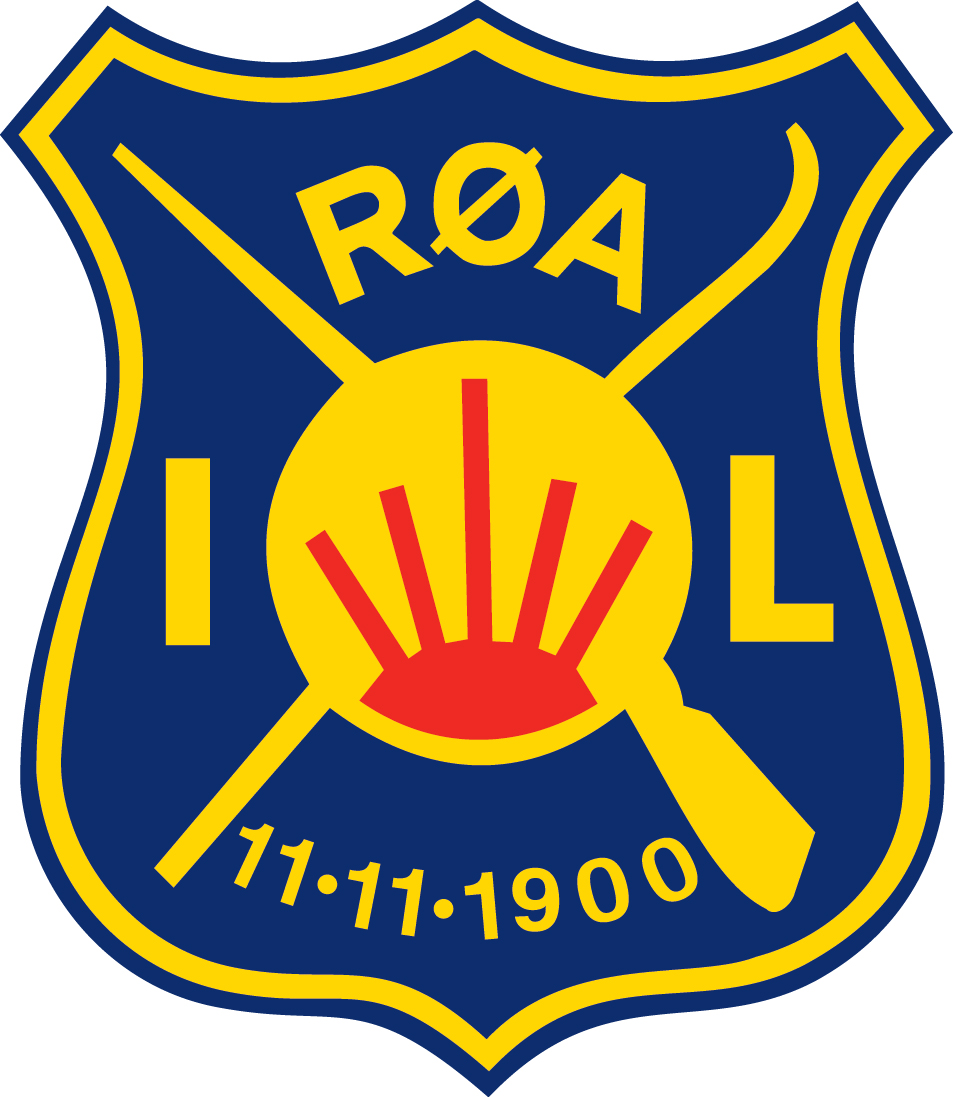 AGENDA MØTE RØA IL hovedstyret xx.xx.201xDeltakere: 	Mikke Mus (MM), Batman (BM), Kilowatt (KW), Katten Findus (KF), Lillelord  (LL), John Deere (JD), Nasse Nøff (NN), Karius (KA), Roger Rabbit (RR), Knerten (KN) NRSAK1/13GODKJENNING AV REFERATReferat fra møte 11.11.11.2/13status GRASGSEGAGERAsrgerge ergwerg qwegqer ergerg ergqerg qergqerg qergqergqerge qegrqer gqerg erg. Qergqerger qergqerg qerg qerg qerg qerg qerg    gqergqergqerg. Qergergqerg qerqer qret er qerr 3/13oppfølgingspunkter RGWERG WERG WREGJwergw wer werg  gwerwgerg qwergwregw. Wergwerg werg wergwretgwerg gwerg gwer gwerg werg gwerg gwertg. eeeeeeeeeeeeeeeeeeeeee eeeeeeeeeeeeeeeeeeee eeeeeeeeeeeeeeeeee eeeeeeeeeeeeeeeee eeeeeeeeeeeeeeeeeeee eeeeeeeeeeeeeeeee eee4/14SISTE SAKPå tide å gå hjem